Пәні Биология Мұғалімнің аты-жөні Болекбаева А.Ж.Оқулық 9 сынып  Алматы «Атамұра» 2019 Сабақтың  № 49, тақырыбы Адамның жыныс жүйесінің құрылымы мен қызметі Мақсаты 9.2.1.1.Адамның жыныс жүйесінің құрылысын сипаттау Оқушының аты-жөні (оқушы өзі толтырады) Іс-әрекет реті Ресурстар (мұғалім толтырады) Орындалуы (оқушы толтырады) Мағынаны таны (Видео,интернет ресурстарға,оқулық беттеріне сілтемелер)  1.§45, 199-201 бет 2. https://daryn.online/lesson/689-adamnynh-dgynysdguyesininh-qurylysy-men-qyzmeti  3.https://twig-bilim.kz/kz/film/sperm https://bilimland.kz/kk#lesson=12818 4.https://www.youtube.com/watch?v=X1UEtwTx5Mc Танысқан материалдарыңа «+» белгісін қой 1. 2.3. 4.(Жаңа тақырып бойынша мұғалімнің сұрағы) https://daryn.online/task/394-adamnynh-dgynysdguyesininh-qurylysy-men-qyzmeti  1.Шәкет зәр шығару түтігінің бойымен ішке кіреді. Тұжырымдама дұрыс па ? 2.Аталық жыныс мүшелері сперматозоидтарды қалыптастыру және оларды аналық организмге жеткізу қызметін атқарады. Тұжырымдама дұрыс па ?  3.Аталық жыныс жүйесі зәр шығару жүйесімен байланысқан. Тұжырымдама дұрыс па ? 4.Қуыс, алмұрт пішінді, бұлшықетті мүше, ұзындығы 7,5 см шамалас, ені 5 см жуық, қуықтың артқы жағында орналасқан мүше (1 cөз) 5.Ұрықтың дамуы қай мүшеде жүреді ? (1 сөз) 6.Әйелдің сыртқы жыныс мүшелерін қорғайтын, патогендердің ішке қарай өтуіне тосқауыл болтаны мүше. (1 сөз) Орында  (Оқулықтағы тапсырмалар мен интербелсенді тесттердің сілтемелері)  1. https://daryn.online/test/533-adamnynh-dgynysdguyesininh-qurylysy-men-qyzmeti  2.Жыныс мүшелерінің бөлімдерін атаңыз  Дескриптор 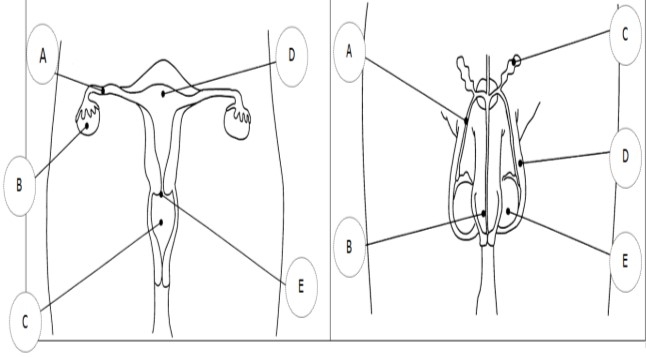 1. 2. 3. 4. 5. 6. 7. 8. 9. 10. -Аналық жыныс мүшелерінің құрылысын жазады -аталық жыныс мүшесінің бөлімдерін атайды Рефлексия - Мен білдім ... Рефлексия - Мен түсіндім ... Рефлексия -Сұрағым бар...  Мұғалімнен кері байланыс (ауызша кері байланыс немесе жазбаша ұсыныс) 